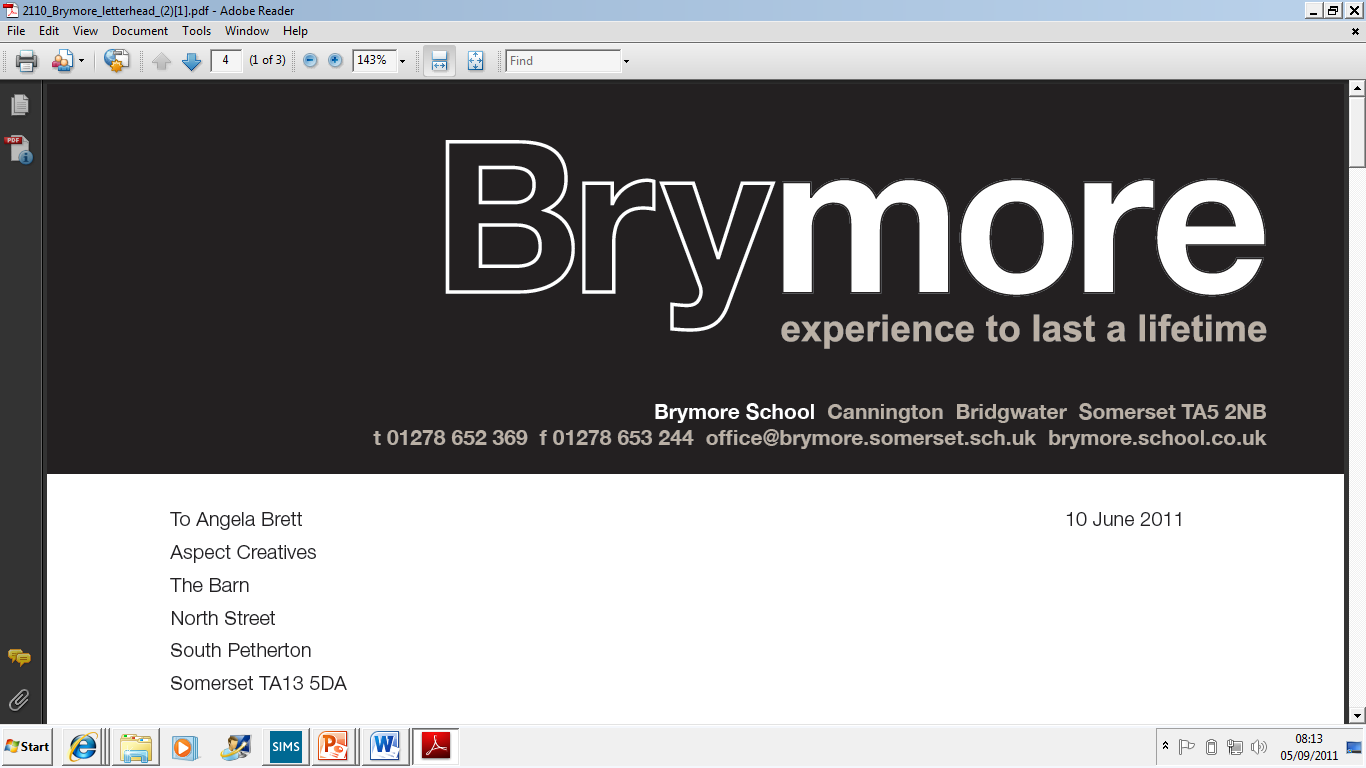 Mapping Spiritual, Moral, Social and Cultural Development (including British values) at Brymore, and opportunities for leadership and taking responsibilityVertical Tutoring/Assembly Themes 2017/18The vertical tutoring and assembly programme has been designed to support the Social, Moral, Spiritual and Cultural development of the boys as well as gaining an understanding of British Values.  The focus for the beginning of the academic year is to develop the relationship between the boys within tutor groups; this means that there will be a number of discussion activities and team building.  Throughout the year the programme will be added to and adjusted in response to the happiness checks of the boys and the feedback from the pastoral staff meetings.Student Leadership/ResponsibilityDeveloping responsibility is a key element of the ethos of Brymore and the SMSC development of the boys which is reflected in the opportunities for student leadership and responsibility. These include:Student CouncilThe student council meets regularly and actually effect change. Recent changes brought about by the student council include:SpiritualWhole schoolKey stage 3Key stage 4Ability to be reflective about their own beliefs, religious or otherwise, that inform their perspective on life and their interest in, and respect for, different people’s faiths, feelings and valuesSense of enjoyment and fascination in learning about themselves, others and the world around themUse of imagination and creativity in their learningWillingness to reflect on their experiencesThe message (Christian reflection group)Daily assembly with hymnWeekly assembly with Reverend AlisonHarvest festival (local church)Christmas carol concert (local church)Remembrance service (local church)Commemoration of Armistice DayMentoring – reflection and target settingWeekend activity to Glastonbury TorPSHREThe importance of belonging through six world faithsCreation Myths: the beginnings of faithInfluences over moral behaviourLeaders/founders/civil rights leaders Jesus/ Muhammad/ Guru NanakWhy they became figures of influence and what difference did they make?Rules and regulations: How do we decide what is right?Moral codes/ethical guidelines. Why do we have them? How are they formed? (Christianity and 2 other religions)Design and TechnologyDesign History – Research of major design styles/periods.ScienceThe big bang theory, natural selection, evolution, the origin of the universeEthical issues of cloning, genetic engineering, stem cell research, organ transplants and reproduction.Atoms and how the interact to make substancesGeographyThe origin of the earthMathematicsSelf-discovery of Pi by practical investigation; leading to the history, the development and use of the ratio between the circumference and diameter of a circleInvestigation and history of Pythagoras’ TheoremHistoryReflective learning encouraged through the use of peer and self- assessment. Lessons aim to encourage pupils to view the world around them with interest, respect and tolerance for others’ views. ‘Day in the life’, diary writing, role plays, and activities that lead students to view events from others’ perspectives help to foster the development of empathy. EnglishUse of reading journalsArtStudying artists with spiritual or religious theme, issues raised by artists which concerns ethical issues, such as War painting. Art lessons develop children’s aesthetic appreciation; In turn, Art evokes feelings of ‘awe’ and ‘wonder’Giving students the chance to reflect on nature, their environment and surroundingsScienceThe role of science in the theory of evolution and adaptationsThe awe and wonder of the solar systemGeographyThe ethical issues surrounding tourism and how it affects different cultures and communities including sustainabilityThe power of the natural world (volcanoes, earthquakes)HistoryLearning about other cultures in an open minded fashion encourages tolerance, interest and respect for others’ views.  E.g. Native American values that may challenge their own ideas. Different aspects of Christianity explored during Elizabethan rule module, and Crime and Punishment. Conflict between Protestantism and Catholicism. Students led to become reflective learners through Triple Impact Marking time. PE/GamesThe importance of exercise, fitness and diet for their own healthCompleting a personal exercise planMathsThe use and expression of large and small numbers across disciplinesArtThe ability to express themselves through art, developing their own styleStudying artists with spiritual or religious theme, issues raised by artists which concerns ethical issues, such as War painting. Art lessons develop children’s aesthetic appreciation; In turn, Art evokes feelings of ‘awe’ and ‘wonder’Giving students the chance to reflect on nature, their environment and surroundingsMoralWhole schoolKey stage 3Key stage 4Ability to recognise the difference between right and wrong, readily apply this understanding in their own lives and, in so doing, respect the civil and criminal law of EnglandUnderstanding of the consequences of their behaviour and actionsInterest in investigating and offering reasoned views about moral and ethical issues, and being able to understand and appreciate the viewpoints of others on these issueVisiting groups/speakersRoyal marines challenge dayRoyal Navy challenge/healthy eating dayYoung farmers club including:FalconryPolice dog handlingAir ambulanceLampingGun safetySomerset YFCParamedicLocal policeStock judgingRoad safety talkGoals and opportunities evening (visiting colleges/employers)PCSO visit – consequences of crimeBASC – forestry management/looking after the countrysideSupport for farmers at MoorlandHouse Improvement Team – raising money for charity and their own communityReadathon/comic relief/children in need – charity fund raisingWeekly debating club led by studentsPSHREThe importance of belonging through six world faithsCreation Myths: the beginnings of faithInfluences over moral behaviourLeaders/founders/civil rights leaders Jesus/ Muhammad/ Guru NanakWhy they became figures of influence and what difference did they make?Rules and regulations: How do we decide what is right?Moral codes/ethical guidelines. Why do we have them? How are they formed? (Christianity and 2 other religions)Are you virtually safe? Bullying: what is it and how to prevent it?AgricultureLarge scale versus small scale farming/intensive/battery versus free rangeHorticultureThe role of fertiliser, compost making and peat in the environmentForest SchoolThe moral and ethical reasons behind growing and cooking your own foodICTAwareness of legal and moral issues of phishing, viruses, cyber bullying, identity theftScienceEthical issues of cloning, genetic engineering, stem cell research, organ transplantsDamage caused by the greenhouse effect, eutrophication – difficulties of preventionNeed for renewable energy, recycling and energy efficiency, metal extraction vs recycling, crude oil use and the dangers of continued useRenewable energies and the moral reasons for pushing for greater useEnglishPersonal prejudice through ‘Much Ado About Nothing’Tolerance through ‘Romeo and Juliet’Writing styles and how they change for different audiencesGeographyHuman use and effects on the landscape (adventure landscapes, tourism, urban development, globalisation, sustainability)Study of other cultures (Middle East, Africa, Asia and Russia)Impact of tourism on cultures around the worldGlobalisation and the impact of different cultures and peopleSustainable development and working togetherHistoryLearning how to present a reasoned, logical argument in writing. Learning how to have discussions in an appropriate fashion. How have humans acted in the past?Ask questions about the morality of such actions and how they are situated within the morals of society. For example:Hiroshima and NagasakiHolocaustBattle of the SommeMedieval Crime and PunishmentGuy FawkesArtStudying artists with spiritual or religious theme, issues raised by artists which concerns ethical issues, such as War painting. GeographyThe ethical issues surrounding tourism and how it affects different cultures and communities including sustainability The impact of globalisationSustainable developmentChallenge of feeding a rising population The human effects of flooding and flood controlHistoryCrime and Punishment 1000-present focuses on the attitudes, law enforcement and punishment of moral issues throughout the last 100 years. Explores changing morals throughout history e.g. what ‘new’ morals do we have now?Ethical issues such as capital punishment, conscientious objectors, and public punishments. Moral implications of settling American West – destruction of Native American culture associated with reservation system. Analysis of contemporary language used to describe indigenous cultures. PE/GamesThe importance of exercise, fitness and diet for their own healthCompleting a personal exercise planThe moral issues of drug use in sportSociety pressures that can lead to anorexia, weight concerns, body image problemsHorticultureThe effects of pesticides, disease and pest control on the environmentICTThe importance of data protection and keeping safe onlineUnderstanding legal, ethical, safety and security issues when using ICTScienceThe moral and ethical issues of pollution, fossils fuels, obtaining natural resources, energy production, the changing environment and the nuclear debatePSHREHealth and safety in the work placeRoad safetyAgricultureIntensive/battery farming versus free rangeBusiness StudiesIs it right to use child labour in the developing world to keep production costs down?Discrimination in the work place. Gender inequality, racial discrimination, and ageism.  The role of the unions in protecting workers rights. SocialWhole schoolKey stage 3Key stage 4Use of a range of social skills in different contexts, including working and socialising with pupils from different religious, ethnic and socio-economic backgroundsWillingness to participate in a variety of community and social settings, including by volunteering, cooperating well with others and being able to resolve conflicts effectivelyAcceptance and engagement with the fundamental British values of democracy, the rule of law, individual liberty and mutual respect and tolerance of those with different faiths and beliefs Social and community cohesion is supported by:Open day (2500 visitors)Christmas carol concert (all parents)Harvest festival (all parents)Cross country (all parents – soup/food provided)Sports day  (all parents – refreshments provided)Swimming gala (all parents – refreshments provided)Presentation afternoon (all parents invited – refreshments available)Leavers service (Year 11/12 parents invited – refreshments available)Prospective Year 9 induction ploughman’s – new parents invitedInduction hog roast – year 7 parents invitedRugby sevens – all parents invited/refreshments availableAll sporting fixtures – parents informedParents chads hill run – all parents invitedEnglish/maths focus days – all year 11 parents invitedSMILES for Christmas – working with the communityCannington in bloom – working with the communityField to fork campaign (2500 signatures)Volunteering at Junction 24 auctionsSocial development enhanced by:SportRugbyCricketHockeyAthleticsCross-countryFootballTennisRowingSwimmingTriathlonSoft ballFitness trainingWeightsCircuitsArts and craft groupBoarding House DVD nightsKarateLego clubDodgeballWeekend external tripsVolleyballUni-hocChadsGolf	Outdoor educationFishing (pond, course, river, sea)Duke of EdinburghShootingHill walkingPaint ballingDry slope skiingClimbingMountain bikingQuantock challengeArcheryCanyoningCoasteeringSea KayakingBonfire night and fireworksHouse Improvement team and money raised for the school communityDemocracyIs demonstrated by:School council electionsWorking of the school councilSSLT selectionHouse Improvement teamActivitiesRegular community litter pickBoarding House charities with events to raise money throughout the yearHelping at Blackmore by CandlelightCultural evenings to teach about different faiths, religions and cultures (Diwali, Day of the Dead, St Patrick’s Day, Commonwealth Day, Songkran FestivalMackerel fishingPSHREThe importance of belonging through six world faithsCreation Myths: the beginnings of faithInfluences over moral behaviourLeaders/founders/civil rights leaders Jesus/ Muhammad/ Guru NanakWhy they became figures of influence and what difference did they make?Rules and regulations: How do we decide what is right?Moral codes/ethical guidelines. Why do we have them? How are they formed? (Christianity and 2 other religions)Are you virtually safe? Bullying: what is it and how to prevent it?ICTAwareness of legal and moral issues of phishing, viruses, cyber bullying, identity theftScienceThe importance of scientific study, sharing results and working in groupsGeographyStudy of other cultures (Middle East, Africa, Asia and Russia)Impact of tourism on cultures around the worldGlobalisation and the impact of different cultures and peopleSustainable development and working togetherHistoryTopics and discussions that focus on how groups and communities organised themselves in the past. Exploring the concepts of ‘culture’, ‘civilisation’ and ‘community’.Exploring the idea of control and organisation of society in the past.Some examples:Punishment in the Middle Ages.The death penalty and changing attitudes.Middle ages – the changing nature of leadership and powerDramaUnderstand the importance and use of silence/pauseBegin to explore ideas and feelings sensitivelyRespond to the work of othersBegin to formulate methods of self-evaluationWork imaginatively alone. In pairs, in groups and as a whole classWork confidently and constructively on own or as part of a groupPE/GamesThe importance of leadership (leading warm –ups/practices)Forest SchoolTeamwork through den building, making hurdle fences and setting up base campEnglishOf Mice and Men – political, racial, cultural and social situation in American West during the 1930’sMacbeth – themes of ambition and relationship between Kingship and TyrannyLearn how the MEDIA works: look at examples of modern day influences of media on societyStudy of Blood Brothers – class divide and nature versus nurtureICTThe importance of data protection and keeping safe onlineUnderstanding legal, ethical, safety and security issues when using ICTEngineeringThe role of employer/employee and employment lawAgricultureThe role of the employer in health and safety and their own responsibilities (PPE etc.)Design and TechnologyDesign classics and how they have influenced societyScienceThe moral and ethical issues of pollution, fossils fuels, obtaining natural resources, energy production, the changing environment and the nuclear debate, genetic diversity in reproduction, cloning debate and stem cell researchGeographyThe ethical issues surrounding tourism and how it affects different cultures and communities including sustainability The impact of globalisationSustainable developmentChallenge of feeding a rising populationHistoryThe changing nature of crime and punishment as societies values change and developThe Russian Revolution as an example of social upheaval Communism/Capitalism as concepts and ideologiesGender inequalities- Reign of Elizabeth ISocial issues associated with the establishment of a new society in the American West.Destruction of Native American way of life. PE/GamesJobs within the fitness industry including volunteers, coaches.The importance of team work/working togetherThe moral issues of drug use in sportSociety pressures that can lead to anorexia, weight concerns, body image problemsHorticultureThe effects of pesticides, disease and pest control on the environmentOrganic versus inorganic horticulturePSHREHealth and safety in the work placeRoad safetyCulturalWhole schoolKey stage 3Key stage 4Understanding and appreciation of the wide range of cultural influences that have shaped their own heritage and that of othersUnderstanding and appreciation of the range of different cultures within school and further afield as an essential element of their preparation for life in modern BritainKnowledge of Britain's democratic parliamentary system and its central role in shaping our history and values, and in continuing to develop BritainWillingness to participate in and respond positively to artistic, sporting and cultural opportunitiesInterest in exploring, improving understanding of, and showing respect for, different faiths and cultural diversity, and the extent to which they understand, accept, respect and celebrate diversity, as shown by their tolerance and attitudes towards different religious, ethnic and socio-economic groups in the local, national and global communitiesTheatre tripsAuthor visitsBook clubStory telling (visits)Music tuition (drums, guitar, piano)Digital photographyArt clubYear 7 book nightDaily newspapers available in the LRC and boarding housesNews feed on display screens (daily)Sunday newspapers and ‘coffee morning’15 minutes independent reading 5 nights per weekWord of the weekThought for the dayWeekly personal safeguarding sessionsPublic presentation (speaking)Word of the weekYFC poetry/story telling competitionDesigning the school Christmas cardThemes dinner nights (Chinese, Caribbean, American, Indian, Italian)Trips/visitsSki trip (Austria)London tripBlood BrothersRugby sevens/premiershipShopping tripsBeach visitsCounty cricket matchesTeam growers (strawberry farm)Yeo ValleyBurnham Life boat stationFarm visitsAgricultural shows – Bath and West, Royal Cornwall, Devon CountyEden projectGTH SW Winter Fayre at Junction 24Rare Breeds Show Junction 24PSHREThe importance of belonging through six world faithsCreation Myths: the beginnings of faithInfluences over moral behaviourLeaders/founders/civil rights leaders Jesus/ Muhammad/ Guru NanakWhy they became figures of influence and what difference did they make?Rules and regulations: How do we decide what is right?Moral codes/ethical guidelines. Why do we have them? How are they formed? (Christianity and 2 other religions)Are you virtually safe? Bullying: what is it and how to prevent it?ICTAwareness of legal and moral issues of phishing, viruses, cyber bullying, identity theftEnglishPoetry – Identity in Year 7, romantic in Year 8 and monologues in Year 9GeographyStudy of other cultures (Middle East, Africa, Asia and Russia)Impact of tourism on cultures around the worldGlobalisation and the impact of different cultures and peopleHistoryOne of the aims of History Club is to educate pupils on cultures of the world Encouragement of pupils to view world through different lensAwareness of own culture as social construct leading to tolerance and interest in cultures of the worldDiversity in history is a new skill development area with the ‘life after levels’ method of assessment. Diversity in class experiences throughout history from the Middle Ages- through to the Twentieth Century. Diversity in experiences between men and women in different events, especially WW1 and during the settling of the west. Diversity in religion during and after the Norman Conquest. MusicMusic from around the worldEnglishLearn how the MEDIA works: signifier, denotation, connotationOf Mice and Men – political, racial, cultural and social situation in American West during the 1930’sMacbeth – themes of ambition and relationship between Kingship and TyrannyThe study of a range of poemsStudy of Blood Brothers – class divide and nature versus nurtureDesign and TechnologyDesign classics and how they have influenced societyGeographyThe ethical issues surrounding tourism and how it affects different cultures and communities including sustainability The impact of globalisationSustainable developmentChallenge of feeding a rising populationHistoryCultural imperialism of Europe in Nineteenth Century America. Perceived cultural superiority during the rise of empires. Destruction and manipulation of cultures throughout history. Cultural diffusion throughout time, specifically of the British Empire, settling of America, spread of communism. Diversity in political beliefs in Russia in 1917Cultural impact of the Russian Revolution, driven by propaganda, Red Terror and the Cult of Stalin.ScienceGenetic diseases and the effect of race (Sickle cell anaemia in black Africans versus Europeans) Role of scientists from other countries involved in scientific research to further knowledgeBusiness StudiesWork place cultures.  McGregors X and Y managers.  Autocratic or democratic work places.WeekVertical tutoring themeSMSCAssembly themeSMSCKey Events1Induction SocialBuilding our futureSocialInduction week - working together2Classroom behaviour Social/MoralResponsible: You are responsible for what happens to you….Moral3What makes a great leader (Leadership)Social‘It's nice to be important, but it's more important to be nice’ – practising kindnessMoral4Ninja NumeracyResourceful: THINK for yourself. Have the courage to be independent.Social5Anti-bullying and relationship conflictSocialMoralSpiritual Resilient: Positive thinking- Make the most of what you haveSocial6Ninja NumeracyHarvest Festival: Poverty affects us all – how can we help?SpiritualHarvest festival and cross country - individual reflection and team work7Anti-bullyingSocialMoralSpiritualWorking TogetherCultural8Healthy minds and the headspace appSpiritualResponsible: Freedom is never free. -Author UnknownCulturalRemembrance service - time for reflection9Numeracy and Literacy bookletsANTI-BULLYING WEEKToughness is not being a bully. It’s having a backbone.Moral10Team building (Inter tutor group competition)SocialRESPONSIBLE, RESILIENT, RESOURCEFULSocial11Numeracy Ninja and Literacy bookletsRespect Difference. (Ignorance is not an excuse.)Cultural12Christmas party and making Christmas Baubles (alternative arrangements for other faiths)SocialCulturalSpiritualResourceful: Getting ready for Christmas – beyond the presents…SpiritualSmiles for Christmas - helping the local community. Christmas carol concert - the true meaning of Christmas13Numeracy Ninja and Literacy bookletsFresh start – make it happen!Moral14E SafetySocialCulturalMoralChinese New Year: The Sheep (18th Feb)“To my mind, the life of a lamb is no less precious than that of a human being.” 
― Mahatma GandhiCultural15Show Racism the Red CardMoralResponsible: Life without prejudice… (Martin Luther King Day)Cultural16Stand up to HomophobiaMoralResilient: ‘Learning the lessons of the past’Holocaust Memorial WeekMoral17Lateral thinkingSocial‘Tell me a story’… National Storytelling Week (Literacy)Cultural18National Science WeekCulturalResourceful: Fair Trade FortnightCultural19DiscriminationMoralResilient: “Courage is like a muscle. We strengthen it with use.” Ruth Gordon – International Women’s Day (Sun 8th March)Moral20DiscriminationMoralResourceful: ‘Our attitude towards life determines life’s attitude towards us’Social21Can we learn from Buddhism?Spiritual ‘Celebrating Science’National Science and Engineering WeekMoral22Kindness and acts of kindnessMoralSocialResponsible:Get active! Healthy body, healthy mind…MoralParents chads run/parents raising achievement session - community involvement23Taking time to care for our minds and the head space app.SpiritualResilient:Diligentia et labore: why we work hard nowMoral24Peer pressureSocialResponsible:Leadership – The future of Senior Student Leadership at BrymoreSocial25Emotion coachingSocialMoral‘No man is an Island’Europe Day 5th MayMoral26Numeracy Ninja and Literacy bookletsWhat’s your impact on the world?Christian Aid WeekFoster Care FortnightCultural27IQ, is it really the only recipe for successMoralResourceful:Be better than you think you are.‘It always seems impossible til it’s done’ Nelson MandelaSocialSports day and leavers service - celebrating success28Numeracy Ninja and Literacy bookletsResponsible:Leadership – follow upSocial29Building your creative confidenceSocialYou are what you eat. (Food Safety WeekMoral30MindfulnessSpiritual‘The World Outside My Window’Cultural31Whole school tutor group rounder’s competitionSocialResilient:ChallengeSocialOpen day - working with the local community32Have your say, tutorial planning for 2017/2018SocialCulturalResourceful:Think globally, act locallyCulturalWork experience/Induction week33Make the most of the summer…SocialMake the most of summer…SocialActivity week, swimming gala and presentation of awardsActivity/PositionResponsibilityGeneral expectationsBoys are expected to wash down their tables after each meal, make their own beds and keep their area tidy, ensure their clothes are laundered, maintain their uniform including polishing shoes as well as following all behavioral expectationsFarm DutiesBoys run the farm carrying out various duties at 6.30am and 4.00pm (7 days a week) for one week a term. Teaches individual and collective responsibility.Garden DutiesBoys in Year 8 carry out garden duties one night a week. Teaches individual and collective responsibility through completion of a variety of tasksSchool guidesAll boys have the opportunity to act as guides for visitors and prospective parents by giving tours of the schoolKey eventsAll boys have specific jobs on Open Day and Lambing Sunday from running stalls, selling programs, security, stock showing, and setting up displays as we welcome 3500 visitors. Boys also welcome visitors; carry out car parking duties at other key events such as leaver’s service, induction days and one off events. Older boys assist serving food and drink at Pym’s night once a year Representing the schoolBoys represent the school at outside events such as Royal Cornwall show, Bath and West, Devon County, Lambing Sunday, South West game fair, Junction 24, sports events, ploughing matches, Harvest Festival and the Christmas Carol concert.MentorsOlder students who can help younger students settle in or with specific issues. Overseen by the Deputy Head Boy. Chosen by Deputy Head Boy and House parents.Heads of House and Deputy Head of House (boarding houses)Ambassador their boarding house, representing the house at key events, leading the mentors to support and promote the ethos and culture within the house, providing support and guidance to peers within their houses.Heads of tableEnsure every boy on the table in breakfast and tea is treated fairly, oversees clearing routinesSports captainRepresents either his house or school team. Chosen by staff.Student council representativeRepresents the boarding house, other students including outboarders and their year group at student council meetings. Chosen via student vote. Head of the student councilChairs meetings, prepares agendas and represents the student body. Chosen by student vote (student council members only)Form captainRepresents the form, selected by students.House captainEnsures all house events run smoothly, and that the house is fully represented. Selected by staff and students.Head of departmentOversees a duty team in either the farm or gardens. Selected by interviewPrefectsAmbassador of the school. Carry out duties as directed by the Senior prefects at lunchtime and break time. Selected via staff vote, and discussion with Senior prefects.Senior prefectsAmbassador of the school. Oversee a duty team of prefects, and one oversees mentoring. Selected via presentation to the whole school, interview, staff and student vote.Assistant/Deputy Head Boy(x2-4)Ambassador of the school. Overseeing duty teams and student welfare, and standing in for the Head Boy as appropriate. Selected via presentation to the whole school, interview, staff and student vote.Head BoyAmbassador of the school, representing the school at key events, leading all prefects. Selected via presentation to the whole school, interview, staff and student vote.Sold old mountain bikes and bought new BMX’sRefurbishing of all pool tables throughout boardingStarted prep earlier to allow for increased activity timeSunday breakfast option within boarding houseIncreased amount of food / drink supplies available within house kitchensIncreased number of boys allowed down to Cannington per day (now 8 per house)Included sandwiches / quick snacks on the lunch time menuActive play equipment purchased for Kemp HouseIncluded a minimum of 5 external weekend trips per half term Increased range of options available in Tuck shopInclude a Lambing day in Brymore calendarLockers within changing rooms for HOD’s and feeders